№ 33                                                                                        17    июня 2015года РешениеСобрания депутатов муниципального образования "Шиньшинское сельское поселение".Об исполнении бюджета муниципального образования "Шиньшинское сельское поселение" на 1 квартал 2015 года.Рассмотрев итоги исполнения бюджета муниципального образования "Шиньшинское сельское поселение"за 1 квартал 2015 года Собрание депутатов муниципального образования "Шиньшинское сельское поселение"  РЕШАЕТ:      1.Отчет Администрации  муниципального образования "Шиньшинское сельское поселение" об исполнение бюджета муниципального образования "Шиньшинское сельское поселение"   за 1 квартал 2015 года ,согласно приложения №1,2,3,4 к настоящему решению принять к сведению.     2.Администрации   муниципального образования "Шиньшинское сельское поселение"обеспечение выполнения плановых показателей по доходам бюджета  муниципального образования "Шиньшинское сельское поселение".     3.Получателям средств бюджета   муниципального образования "Шиньшинское сельское поселение"обеспечить принятие мер:-по эффективному исполнению бюджетных средств;-по ограничению принятия новых расходных обязательств не  обеспеченных  реальными  источниками финансирования.    4. Контроль за исполнением настоящего решения возложить на постоянную комиссию по бюджету налогам и платежам.Глава муниципального образования"Шиньшинское сельское поселение",председатель Собрания депутатов                                      Р.НиколаеваШенше ял кундем»муниципальный образованийын депутатше- влакын  Погынжо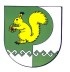 Собрание депутатовмуниципального образования«Шиньшинское сельское поселение»425 154 Морко район.Шенше ял, Петров  урем, 1вТелефон-влак: 9-61-97425 154, Моркинский район,село Шенше, ул.Петрова, 1вТелефоны: 9-61-97